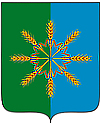 Администрация Новозыбковского районаР А С П О Р Я Ж Е Н И Еот «01» сентября 2015 г.                                                                                        № 171-рг. НовозыбковОб утверждении перечня должностных лиц,уполномоченных составлять протоколыоб административных правонарушениях        В соответствии с Законом Брянской области от 30 июля 2015г. № 63-З «О внесении изменений в отдельные законодательные акты Брянской области», Законом Брянской области от 15 июня 2007 года № 88-З «Об административных правонарушениях на территории Брянской области» (в редакции от 10.08.2015г. № 63-З), Законом Брянской области от 05 августа 2002 года № 47-З «Об административных правонарушениях»        1. Утвердить перечень должностных лиц органов местного самоуправления, уполномоченных составлять протоколы об административных правонарушениях, предусмотренных ст.ст. 1-7, 9, 11.1, 14, 14.3, 15, 15.1, 16, 18, 19, 20, 21, 21.1, 22.3, 27 Закона Брянской области от 15 июня 2007 года № 88-З «Об административных правонарушениях на территории Брянской области», ст.9 Закона Брянской области от 05 августа 2002 года № 47-З «Об административных правонарушениях» (приложение 1).       2. Считать утратившим силу распоряжение администрации района от 04.02.2013г. № 33-р «Об отверждении перечня должностных лиц, уполномоченных составлять протоколы об административных правонарушениях»,  распоряжение от 13.08.2013г. № 264-р «О внесении изменений в распоряжение администрации района от 04.02.2013г. № 33-р «Об отверждении перечня должностных лиц, уполномоченных составлять протоколы об административных правонарушениях» и распоряжение от 11.06.2015г. № 107-р «О внесении дополнений в распоряжение администрации района от 04.02.2013г. № 33-р «Об отверждении перечня должностных лиц, уполномоченных составлять протоколы об административных правонарушениях» Об отверждении перечня должностных лиц, уполномоченных составлять протоколы об административных правонарушениях».      3.     Распоряжение разместить на официальном сайте МО «Новозыбковский район».Глава администрации района                                                       В.А.ШинкоренкоЕ.Б. Станчак 56947Приложение № 1к распоряжению администрацииНовозыбковского районаот  «01» сентября 2015г. № 171-рП Е Р Е Ч Е Н Ьдолжностных лиц органов местного самоуправления, уполномоченных составлять протоколы об административных правонарушенияхСтатья Закона Брянской области № 88-З от 15.06.2007г.Должностное лицо, уполномоченное составлять протоколы об административных правонарушенияхстатья 1. Незаконные действияпо отношению к символам Брянской области, официальным символам муниципальных образованийДраганская Светлана Викторовна - начальник отдела организационно-контрольной и кадровой работыРябикова Ольга Михайловна – ведущий специалистотдела организационно-контрольной и кадровойработыстатья 1.1 Надругательство надГербом или флагом Брянской областиДраганская Светлана Викторовна - начальник отдела организационно-контрольной и кадровой работыРябикова Ольга Михайловна – ведущий специалистотдела организационно-контрольной и кадровойработыстатья 2.Невыполнение     законных требований депутата областной Думы Драганская Светлана Викторовна - начальник отдела организационно-контрольной и кадровой работыРябикова Ольга Михайловна – ведущий специалистотдела организационно-контрольной и кадровойработыстатья 3.Невыполнениезаконных требований депутатпредставительного органамуниципального образования,создание препятствий в осуществлении его законнойдеятельностиДраганская Светлана Викторовна - начальник отдела организационно-контрольной и кадровой работыРябикова Ольга Михайловна – ведущий специалистотдела организационно-контрольной и кадровойработыстатья 4. Неповиновение законному распоряжению илитребованию должностного лицаоргана местного самоуправле-ния, осуществляющемуконтрольные функцииГромова Галина Ивановна – начальник отдела территориального планированияЛузик Зинаида Анатольевна – начальник отделаэкономикиКравцов Евил Алексеевич - заведующий сектором  по управлению имуществом и земельными отношениямистатья 6.  Неисполнение муниципальных правовых актовДраганская Светлана Викторовна – начальник отдела организационно-контрольной и кадровой работыГромова Галина Ивановна – начальник отдела территориального планированиястатья 7. Неисполнениедолжностными лицами обязан-ностей, установленных ЗакономБрянской области «Об уполно-моченном по правам человекав Брянской области»Драганская Светлана Викторовна - начальник отдела организационно-контрольной и кадровой работыРябикова Ольга Михайловна – ведущий специалистотдела организационно-контрольной и кадровойработыстатья 9. Нарушение порядка распоряжения и пользования объектами нежилого фонда, находящимися в государственной собственности Брянской области или муниципальной собственно-сти (в части нарушения порядкараспоряжения и пользованияобъектами нежилого фонда, находящимися в муниципальнойсобственности муниципальногообразования)Кравцов Евил Алексеевич – заведующий сектором по управлению имуществом и земельными отношениямиГромова Галина Ивановна – начальник отдела территориального планированияНарницкая Татьяна Ивановна – ведущий инспектор отдела территориального планированиястатья 11.1. Нарушение установленных мер пожарной безопасности в период высокой пожарной опасности на территории Брянской области  (за исключением правонарушений, совершенных на территории особо охраняемых природных территорий регионального значения)Сердюков Андрей Петрович - заведующий сектором по мобилизационной работе, ГО и ЧСПридня Игорь Алексеевич –ведущий инспектор ГО ЧС сектора по мобилизационной работе, ГО и ЧСстатья 14. Торговля в неустановленных местахЛузик Зинаида Анатольевна - начальник отдела экономикиНечаева Клавдия Петровна – ведущий специалист отдела экономикиЧернышева Ирина Игоревна – ведущий инспектор отдела экономикистатья 14.3 Несоблюдение мерпо защите детей от факторов,негативно влияющих на ихфизическое, интеллектуальное,спихическое, духовное инравственное развитиеИванова Татьяна Ивановна – ведущий инспектор сектора социальной и молодежной политики, опеки и попечительстваПанков Юрий Сергеевич – главный специалист помолодежной политике и спортустатья 15. Нарушение правил благоустройства городов и других населенных пунктовГромова Галина Ивановна – начальник отдела территориального планированияНарницкая Татьяна Ивановна - ведущий инспектор отдела территориального планированияКапшукова Елена Михайловна –ведущий инспектор,эколог отдела территориального планированиястатья 15.1 Нарушение тишиныи покоя гражданКапшукова Елена Михайловна –ведущий инспектор,эколог отдела территориального планированиястатья 16.Несанкционированноенанесение надписей, рисунков вобщественных местахКапшукова Елена Михайловна –ведущий инспектор,эколог отдела территориального планированиястатья 18.Нарушение правилсодержания домашних животныв городах и иных населенныхпунктах и непринятие мер котлову бродячих собак и кошекГромова Галина Ивановна – начальник отдела территориального планированияКапшукова Елена Михайловна – ведущий инспектор,эколог отдела территориального планированиястатья 19. Уничтожение цветов и зеленых насажденийКапшукова Елена Михайловна –ведущий инспектор,эколог отдела территориального планированиястатья 20. Загрязнение территорий городов и населенных пунктов бытовыми и промышленными отходамиГромова Галина Ивановна – начальник отдела территориального планированияКапшукова Елена Михайловна – ведущий инспектор,эколог отдела территориального планированиястатья 21.Нарушение правилохраны жизни людей на водныхобъектах Брянской областиСердюков Андрей Петрович - заведующий сектором по мобилизационной работе, ГО и ЧСПридня Игорь Алексеевич –ведущий инспектор ГО ЧС сектора по мобилизационной работе, ГО и ЧСстатья 21.1 Нарушение правилпользования водными объектамидля плавания на маломерныхсудахСердюков Андрей Петрович - заведующий сектором по мобилизационной работе, ГО и ЧСПридня Игорь Алексеевич –ведущий инспектор ГО ЧС сектора по мобилизационной работе, ГО и ЧСстатья 22.3 Нарушение порядкаорганизации и проведениямассовых мероприятий сприменением пиротехническихизделий на территорииБрянской областиСердюков Андрей Петрович - заведующий сектором по мобилизационной работе, ГО и ЧСПридня Игорь Алексеевич –ведущий инспектор ГО ЧС сектора по мобилизационной работе, ГО и ЧСПанков Юрий Сергеевич – главный специалист помолодежной политике и спортустатья 27 Проезд, стоянка,мойка транспортных средств надетских, спортивных площадках газонах, участках с зелеными насаждениями, а также хранениеразукомплектованных (неисправных)транспортныхсредств в данных местахКапшукова Елена Михайловна –ведущий инспектор,эколог отдела территориального планированияПанков Юрий Сергеевич – главный специалист по молодежной политике и спортуЕрченко Артем Евгеньевич – ведущий инспектор по информационным технологиям отдела организационно-контрольной и кадровой работыстатья 9 (З-н № 47-З) Изготовление или хранение сцелью сбыта, сбыт крепкихспиртных напитков домашнейвыработкиКапшукова Елена Михайловна –ведущий инспектор,эколог отдела территориального планированияНечаева Клавдия Петровна - ведущий специалист отдела экономики